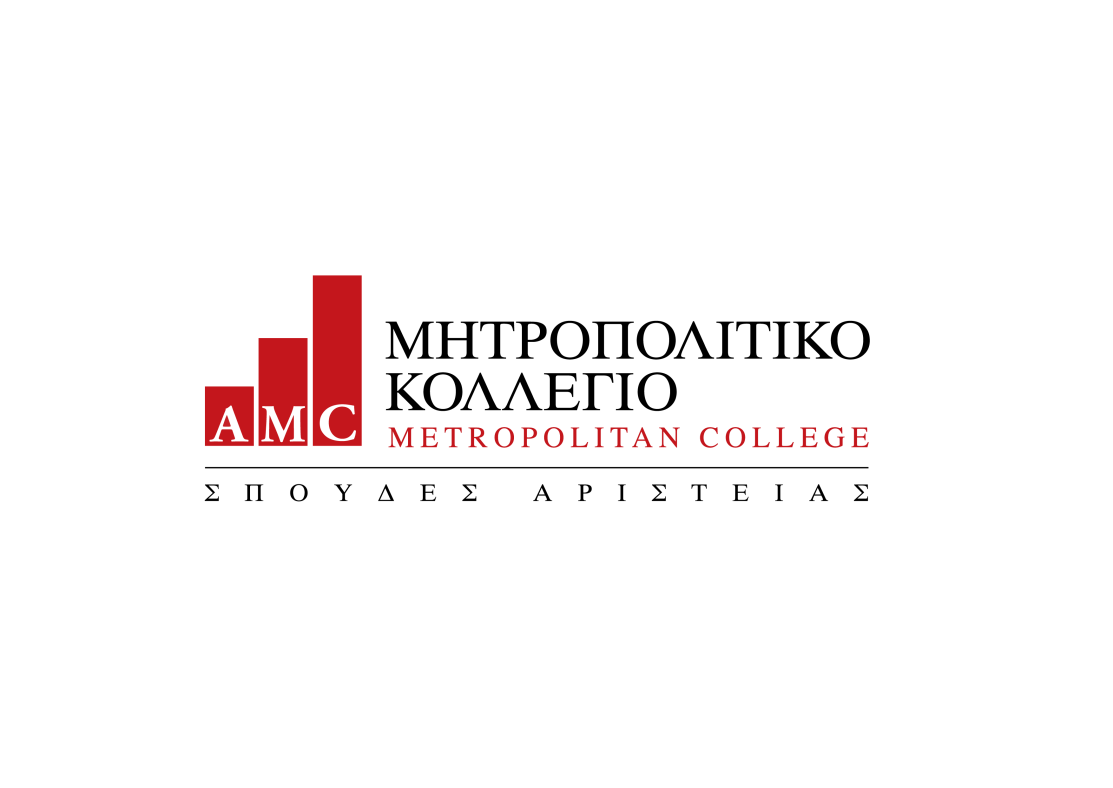 Για τη συμμετοχή σας, είναι ΑΠΑΡΑΙΤΗΤΟ να συμπληρώσετε την παρούσα φόρμα και να την αποστείλετε ηλεκτρονικά στο e-mail: npsilaki@metropolitan.edu.gr είτε στο fax 210 6199320, το αργότερο έως και την 5/6. ΣΤΟΙΧΕΙΑ ΕΠΙΚΟΙΝΩΝΙΑΣΣΤΟΙΧΕΙΑ ΕΠΙΚΟΙΝΩΝΙΑΣΣΤΟΙΧΕΙΑ ΕΠΙΚΟΙΝΩΝΙΑΣΣΤΟΙΧΕΙΑ ΕΠΙΚΟΙΝΩΝΙΑΣΟΝΟΜΑΤΕΠΩΝΥΜΟ:ΕΠΑΓΓΕΛΜΑ/ ΙΔΙΟΤΗΤΑ:ΦΟΡΕΑΣ / ΕΤΑΙΡΙΑ:ΔΙΕΥΘΥΝΣΗ:ΤΗΛ:KIN:E-MAIL: